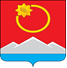 АДМИНИСТРАЦИЯ ТЕНЬКИНСКОГО ГОРОДСКОГО ОКРУГАМАГАДАНСКОЙ ОБЛАСТИП О С Т А Н О В Л Е Н И Е        03.09.2020 № 226-па                 п. Усть-ОмчугО предварительном разрешениина расходование денежных средств	Рассмотрев заявления Леоновой Татьяны Геннадьевны, 25.07.1959 г.р. о выдаче разрешения на расходование денежных средств, принадлежащих ее несовершеннолетнему опекаемому ребенку Балашовой Эвелине Алексеевне, 02.11.2009 г.р., в целях обеспечения ее содержания, воспитания и образования, руководствуясь ст. 28, Гражданского кодекса Российской Федерации; ст. 60 Семейного кодекса Российской Федерации; Законом Магаданской области от 17.12.2007 № 942-ОЗ «О наделении органов местного самоуправления государственными полномочиями Магаданской области по организации и осуществлению деятельности по опеке и попечительству», п. 7.1.2.1. Инструкции «О порядке совершения в Сбербанке России операций по вкладам физических лиц» от 22.12.2006 № 1-3-р, администрация Тенькинского городского округа п о с т а н о в л я е т: 	1. Разрешить Леоновой Татьяне Геннадьевне, 25.07.1959 г.р., уроженки                  гор. Грозный, паспорт: 4405 № 221981, выдан Отделом внутренних дел Тенькинского района Магаданской области 06.02.2007; проживающей по адресу: Магаданская область, Тенькинский район, п. Усть-Омчуг, ул. Мира, д. 14, кв. 86; расходование денежных средств, принадлежащих ее несовершеннолетнему опекаемому ребенку Балашовой Эвелине Алексеевне, 02.11.2009 г.р., свидетельство о рождении: I-ФК № 545278, выдано 13.11.2009 отделом ЗАГС администрации Тенькинского района Магаданской области,  хранящихся в Северо-Восточном отделении № 8645 ПАО Сбербанк в структурном подразделении № 8645/023, пгт. Усть-Омчуг, ул. Мира, 13 на счете № 42301810236008314814 открытом на имя Балашовой Эвелины Алексеевны, 02.11.2009 г.р.	2. Настоящее разрешение действует со дня выдачи по 02 ноября 2023 г.	3. Контроль за исполнением настоящего постановления возложить на руководителя управления образования и молодежной политики  администрации Тенькинского городского округа Магаданской области Беденко И.Е.Глава Тенькинского городского округа			                Д.А. Ревутский